To break the glass ceilingIdiom of the montha cura di Sarah Gudgeon      Edizioni febbraio 2023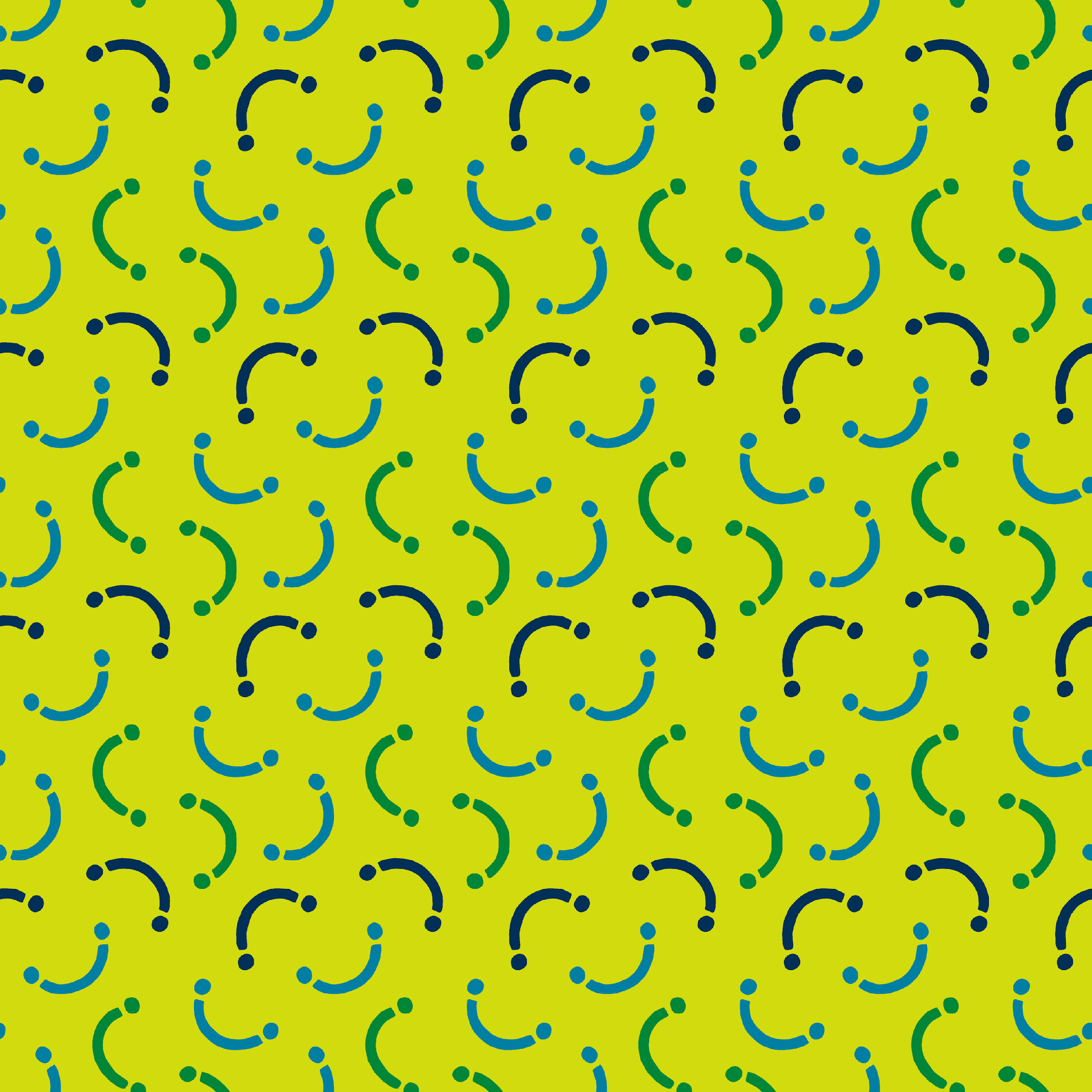 Tick the problems women experience at work.Lower salaries than men.Less promotions to executive roles than men.Not enough female role models.More opportunities than men.Negative attitudes to pregnancy and childcare.Fewer career opportunities in STEM (science, technology, engineering and maths).2a.  Read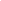 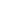 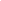 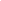 2b.  Complete with the idiom of the month.Women have to  _____________________ to create more opportunities for themselves and other women.The glass ceiling is an invisible barrier that stops women from achieving everything they want to achieve in their careers. To realise their full potential, women have to break the glass ceiling and overcome all the obstacles in their way. Match these five women to the right job. /each name needs an icon that represents the job they do next to it/a.Giorgia Meloni					1. astronaut	b.Leah Williamson					2. firefighter     c. Mae Jemison					3. prime minister     d. Sue Batten						4. Managing Director     e. Christine Lagarde					5. football captain4. Write the name of each woman next to the reason they broke the glass ceiling.__________________________ was the first Black woman to go into space in 1992.__________________________ was elected as Italy’s first female prime minister in     2022.__________________________ was the first female firefighter to join the London Fire Brigade in 1982._________________________was captain of the England Women’s football team in 2022 when they won the European Championship for the first time.________________________was the International Monetary Fund’s first female Managing Director in 2011. 5.Why is it important for women to continue breaking the glass ceiling? Write max 100 words.It is important for women to continue breaking the glass ceiling because …Teacher's NotesTick a,b,c,e, f.	       2b. Women have to break the glass ceiling to create more opportunities for themselves and other women.     	       3. a3; b5; c1; d2; e4.	      4. a. Mae Jemison  b. Giorgia Meloni    c. Sue Batten    d. Leah Williamson   e. Christine Lagard                    5. It is important for women to continue breaking the glass ceiling because it helps future generations. Women can help themselves and others.Interesting fact to share with your students: Up to now, 2023, no woman has ever walked on the moon.